SAGAR  INTERNATIONAL SCHOOL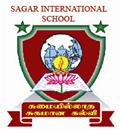 ENTRANCE EXAMINATION 2023 – 24SYLLABUS GRADE :  1 – 2 MATRICSUBJECT : ENGLISHMISSING LETTERSOPPOSITESNOUNSFRAME SENTENCESRHYMING WORDSSUBJECT : MATHINCREASING AND DECREASING ORDERBEFORE, BETWEEN AND AFTERCOMPARSION OF NUMBERSNUMBER NAMES COUNT AND MATCHADDITION SUBTRACTIONSUBJECT : EVSLIVING AND NON-LIVING THINGSMY WONDERFUL BODYANIMALS AROUND USOUR SOCIETYOUR NEIGHBOURHOOD